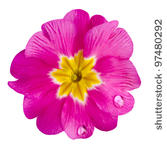 What's On in Repps with BastwickVillage Hall Hire - for booking the village’s wonderful facility call 01692 670168Parish Council NewsAnnual Parish MeetingThe Annual Parish Meeting was held on the 1st May in the Village Hall at 7.30pm.  There were reports from the Parish Council, the Repps Fuel Allotment, the Norfolk County and Great Yarmouth Borough Councillors, the Village Hall & Playing Field Committee, and the PCC.The last year has seen some successes for the village.  The mains drainage was finally completed and connected!  Following a presentation by the Heart 2 Heart Foundation the Parish Council, with some very generous donations from parishioners, bought the old phone box on Church Road and installed a defibrillator.  It has been accessed twice since going live but thankfully has yet to be used.  Training on the use of the defibrillator is planned for later in the year.  2 Councillors have retired from the Parish Council during the year.  Thanks go to Phil Shreeve and John Mitchell for their dedication and service to the village, they will be missed for their valuable contributions towards the community.    The Fuel Allotment Charity donated to 15 residents.  If you have lived in the village for 3 or more years and claim a state pension look out for further details in October/ November.Sadly at the end of last year Rev Karen Rayner retired. There is currently an interregnum with the position being advertised.  The 2017 stipend of £9,250 was paid in full and St Peter’s Church is grateful for the village’s support.  Attendance at services is steady and there were 1 baptism, 3 funerals (including 2 former Parish Councillors) and 1 wedding in 2017.  The CCTV is working well and gives confidence to be able to keep the church open daily.  Thanks were given to the Parish Council for their help in maintaining the churchyard.There are 2 vacancies on the Parish Council.  If you think you might be interested, or for further details, please contact the Clerk.The Parish Council continue to report issues with highways, flooding, hedges, verge grass cutting, potholes, street lighting and more, to the relevant authorities to be dealt with.  Don't forget you can report these issues directly yourself - see the 'Report It' page on the website for further information: http://reppscumbastwickpc.norfolkparishes.gov.uk/report-itThe parish councillors continue to offer their comments about planning applications, but it is the Borough Council or Broads Authority who make the decision to approve or object to a planning application. ********************************************************The next 2 Parish Council meetings will be on Tuesday 5th June and Tuesday 3rd July at 8 pm in the Village Hall. Please see the website for Agendas, Minutes, other documents and information.  Agendas are also posted on the notice boards at the Village Hall, Manor Farm and by the petrol station. Parishioners are welcome to attend and have an opportunity to put their questions, concerns and views to the Council.^^^^^^^^^^^^^^^^^^^^^^^^^^^^^^^^^^^^^^^^^^^^^^^^^^^^^^^^^^Deadline for receipt of items for next newsletter is 15th July 2018 e-mail: reppspc@yahoo.comWe reserve the right to edit or omit any submissions.Afternoon TeaThursday 24th May in the Village Hall from 2.30pmDiary Date: the next one will be Thursday 21st JuneTrinity Broads Singers (community choir)Monday evenings in the Village Hall from 7.30 to 9.30.  Newcomers welcome.www.stephanie-anderson.co.uk/Choirs/trinity-broads-singers or phone Stephanie on 01692 583400Trinity Children’s Centre’s Stay and PlayMondays in the Village Hall10 to 11:15amPub Night: The Reppswick ArmsFriday 1st June in the Village Hall from 7:30 to 11 pmVarious pub games available: darts, dominos, cards etc. Food and Craft FairSaturday 26th May 2018 in the Village Hall 9am till noon. Regular food and craft stalls.Bacon rolls/breakfast will be served!Diary Date: next one Saturday 23rd June